May 24, 2023Dear Garfield Township ResidentIn the past few years there have been requests to pay taxes electronically. To offer an electronic version of payment and supply the best service to our residents we have been exploring options to pay taxes by direct payment, credit card or online. To keep costs low this tax season Garfield Township is offering preauthorized payments of taxes. This choice is at no cost to the taxpayer or the township. As the Treasurer of Garfield Township, supplying the best and most convent ways to pay taxes is my top priority.Preauthorized payments will allow the convenience of paying taxes without writing a check or making a trip into the office. If interested, please fill out the attached form to supply the information needed to start your auto payment. Send a copy to the address or email above. For those who want to pay their taxes in person our tax hours will be Tuesdays 9-4. Extended hours will be 9-5 on September 14, December 26 and February 14, 2024. If you have any questions, contact me by phone or email.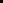 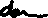 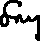 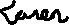 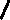 Treasurer